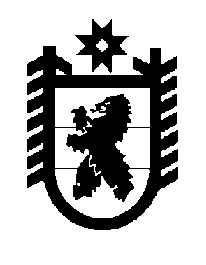 Российская Федерация Республика Карелия    ПРАВИТЕЛЬСТВО РЕСПУБЛИКИ КАРЕЛИЯПОСТАНОВЛЕНИЕот  26 сентября 2019 года № 368-Пг. Петрозаводск Об осуществлении бюджетных инвестиций в объект капитального строительства	В соответствии с распоряжением Правительства Российской Федерации от 9 августа 2019 года № 1785-р, Правилами принятия решений о заключении государственных контрактов на поставку товаров, выполнение работ, оказание услуг для обеспечения нужд Республики Карелия на срок, превышающий срок действия утвержденных лимитов бюджетных обязательств, утвержденными постановлением Правительства Республики Карелия от 1 июля 2014 года № 208-П, и Порядком принятия решений о подготовке и реализации бюджетных инвестиций в объекты государственной собственности Республики Карелия, утвержденным постановлением Правительства Республики Карелия от 2 марта 2016 года № 83-П, Правительство Республики Карелия п о с т а н о в л я е т: Осуществить в 2019 – 2023 годах бюджетные инвестиции в форме капитальных вложений, финансовое обеспечение которых осуществляется за счет средств федерального бюджета, бюджета Республики Карелия, в объекты государственной собственности Республики Карелия (далее – объекты) согласно приложению. Установить срок ввода объектов в эксплуатацию – 2023 год.Определить главным распорядителем средств бюджета Республики Карелия Министерство по дорожному хозяйству, транспорту и связи Республики Карелия.Определить государственным заказчиком (застройщиком) казенное учреждение Республики Карелия «Управление автомобильных дорог Республики Карелия».             ГлаваРеспублики Карелия                                                                  А.О. ПарфенчиковОбъекты государственной собственности Республики Карелия_______________________Приложение к постановлению Правительства Республики Карелия от 26 сентября 2019 года № 368-П№ п/пОбъектМощность объекта, кмСметная стоимость, тыс. рублейСметная стоимость, тыс. рублейСметная стоимость, тыс. рублей№ п/пОбъектМощность объекта, кмвсегов том числе за счет средствв том числе за счет средств№ п/пОбъектМощность объекта, кмвсегофедерального бюджетабюджета Республики Карелия 1.Строительство автомобильной дороги Великая Губа – Оятевщина31,31 055 501,521300 000,000755 501,5211.в том числе по годам1.2019300 000,000300 000,0000,0001.20200,0000,0000,0001.202150 000,0000,00050 000,0001.202250 000,0000,00050 000,0001.2023655 501,5210,000655 501,5212.Реконструкция участка автомо-бильной дороги Олонец – Вяртсиля, км 96 – км 118 (24 км) 2 этап15,42 208 016,012300 000,0001 908 016,0122.в том числе по годам2.2019312 000,000300 000,00012 000,0002.20200,0000,0000,0002.202150 000,0000,00050 000,0002.202250 000,0000,00050 000,0002.20231 796 016,0120,0001 796 016,012